Publicado en Madrid el 08/04/2024 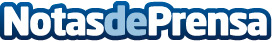 Schweppes recibe la primavera e inunda Samplia Callao con 'El Cítrico Perfecto’'Naranja, Limón, o Citrus?' 'Qué sabores escogerías para acompañar una comida en una tarde de primavera'. Propuestas refrescantes y saludables de la mano de Schweppes que llenaron de color y sabor  Samplia X Plaza de Callao, 1, y que prometen ser el aliado perfecto y zero, de las comidas y cenas más entrañablesDatos de contacto:Rafael Vázquez Samplia Comunicación658808784Nota de prensa publicada en: https://www.notasdeprensa.es/schweppes-recibe-la-primavera-e-inunda-samplia_1 Categorias: Nacional Nutrición Marketing Madrid Industria Alimentaria Emprendedores Consumo http://www.notasdeprensa.es